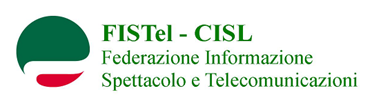 SEDI REGIONALI UN PRESIDIO CONTINUO DEL SERVIZIO PUBBLICOLa FISTel Cisl, in attesa del testo definitivo della Concessione che affiderà alla Rai il ruolo di concessionaria del servizio pubblico radiofonico, televisivo e multimediale, come proposto dal Ministro dello sviluppo economico di concerto con il Ministro dell’economia e delle finanze, muove forti preoccupazioni per il ruolo delle Sedi regionali.La FISTel Cisl ritiene che le Sedi regionali abbiano un ruolo strategico di presidio nel territorio nazionale, non solo per quel che concerne l’informazione regionale e nazionale attraverso le strutture della TGR, ma anche ed ancor più importante, quello di produzione di programmi per le minoranze e le comunità linguistiche presenti nel territorio come previsto dallo schema di convenzione [ex art. 3 Obblighi del concessionario del servizio pubblico radiofonico, televisivo e multimediale e modalità di esercizio ex art. punto g) e o)]L'attribuzione alle Sedi regionali di "presidi redazionali" come proposta dalla Commissione di vigilanza, che apre addirittura a una "collaborazione" con le emittenti private "virtuose" per l'informazione locale" non porta la Sedi regionali verso un rilancio e una valorizzazione  delle sedi regionali. La FISTel CISL chiede sin da subito un rilancio delle Sedi regionali, solo la concretezza dell’azione sindacale potrà salvaguardare i Lavoratori da eventuali interpretazioni equivoche da parte della RAI.La FISTel CISL chiede inoltre di poter discutere, nell’immediato, l'ottimizzazione dei modelli  organizzativi e produttivi, capace di ridurre gli appalti esterni come, auspicato più volte dal sindacato, che si ponga come obiettivo l'efficientamento dei costi, e la piena utilizzazione e valorizzazione delle risorse interne.La FISTel Cisl in attesa del testo definitivo della "Concessione" chiederà alla Rai e alle altre sigle sindacali un tavolo di confronto, per rilanciare il valore produttivo strategico delle sedi regionali Rai.Roma 18 aprile 2017La Segreteria nazionale FISTel CISL